SESSION 2017BACCALAUREAT PROFESSIONNEL TISECTechnicien en Installation des systèmes Energétiques et ClimatiquesEPREUVE E 22-EPREUVE DE TECHNOLOGIEPréparation d’une réalisationDurée : 2 h 00 - Coefficient : 2Dès que le sujet vous est remis, assurez-vous qu’il soit complet.Cette épreuve comporte deux dossiers :- Un dossier sujet et réponses pages 1/8 à 8/8.Un dossier ressources pages 1/7 à 7/7.Seul le dossier sujet et réponses est à rendre à la fin de l’épreuve, agrafé à la copie d’examen.L’usage de la calculatrice est autorisé (circulaire n°99-186 du 16 novembre 1999).SESSION 2017BACCALAUREAT PROFESSIONNEL TISECTechnicien en Installation des Systèmes Energétiques et ClimatiquesDOSSIER SUJET ET REPONSESE. 22 – EPREUVE DE TECHNOLOGIEPréparation d’une réalisationDOSSIER SUJETDOCUMENTS REMIS AU CANDIDAT :Un dossier sujet et réponses comportant 8 pages numérotées de 1/8 à 8/8.Un dossier ressources comportant 7 pages numérotées de 1/7à 7/7.L’usage de la calculatrice est autorisé (circulaire n°99-186 du 16 novembre 1999).QUESTION 1 : ESTIMATION DU COÛT DU MATERIEL	Contexte :Vous êtes chargé. e d’inventorier les équipements du réseau  EC6  repéré  dans  le  schéma de chaufferie et de réaliser le devis des matériels nécessaires pour la réalisation du module de l’alimentation des logements.Vous disposez :du schéma de principe de la chaufferie, dossier ressources DR1 page 2/7du plan d’implantation hydraulique de l’alimentation du réseau EC6 dossier ressourcesDR2 page 3/7des extraits de catalogue fournisseur, du dossier ressources DR3 page 4 à 6/7.QUESTION 1 : ESTIMATION DU COÛT DU MATERIELLister l’ensemble des équipements nécessaires (désignation, référence et quantité) pour réaliser une partie de l’installation du réseau EC6 « logements »Relever les prix des différents équipements à l’aide de leur référence.Calculer le coût total de cette partie d’installation.QUESTION 2 : ETUDE DE L’INSTALLATION ELECTRIQUE DES CIRCULATEURS DE LA CTAContexte :Suite au raccordement hydraulique de la CTA des ateliers, vous êtes chargé.e d’étudier et de représenter le schéma électrique de puissance des circulateurs SALMSON type PRIUX home D80-32.Vous disposez :du schéma de principe de la chaufferie, dossier ressources DR1 page 2/7.d’un extrait du catalogue SALMSON DR4 page 7/7.d’un extrait du catalogue SCHNEIDER DR5 page 7/7.d’un extrait du tableau d’habilitation et travaux d’ordre électrique DR6 page 7/7.QUESTION 2 : ETUDE DE L’INSTALLATION ELECTRIQUE DES CIRCULATEURS DE LA CTANommer, puis identifier, les fonctions des éléments repérés de 1 à 3 dans le schéma électrique de la question b dans le tableau ci-dessous.Vérifier les schémas de puissance alimentant les circulateurs, en indiquant par une croix le montage adéquat.SCHEMA 1	SCHEMA 2L1	L1N	N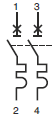 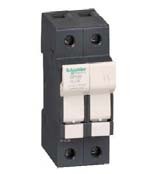 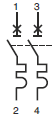 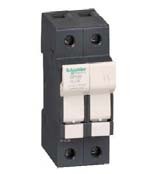 Q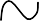 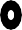 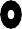 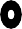 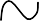 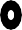 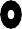 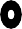 KM1	KM1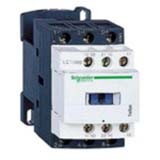 F1	3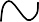 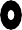 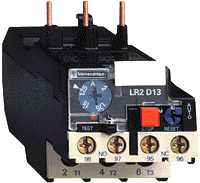 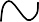 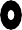 X1	N	LM1Légende :Fil de la phase L1 phase Fil du neutre NQUESTION 2 ETUDE  DE  L’INSTALLATION  ELECTRIQUE  DES  CIRCULATEURS  DE  LACTAA partir du catalogue SCHNEIDER, vérifier la référence du relais thermique et de ses fusibles associés en fonction du modèle de circulateur SALMSON retenu.Indiquer par une croix, dans le tableau de sélection ci-dessous, la référence du matériel qui est le plus en adéquation avec l’installation.Vous êtes chargé.e d’intervenir seul dans l’armoire électrique sous tension (BT) pour y consigner et câbler l’installation qui correspond aux circulateurs de la CTA. Quelle est l’habilitation nécessaire pour réaliser ces travaux ?………………………………………………………………………………………………………………………………………………………………………………………………………………………………………………………………………………………………………………………Indiquer dans l’ordre les opérations de consignation dans le tableau ci-dessous.BACCALAUREAT PROFESSIONNEL TISECTechnicien en Installation des Systèmes Énergétiques et ClimatiquesCode 1706TIS ST 11Session 2017Dossier sujet et réponsesE.2 – ÉPREUVE D’ANALYSE ET DE PRÉPARATION E22 : Préparation d’une réalisationDurée : 2hCoefficient : 2Page 1 sur 8BACCALAUREAT PROFESSIONNEL TISECTechnicien en Installation des Systèmes Énergétiques et ClimatiquesCode 1706TIS ST 11Session 2017Dossier sujet et réponsesE.2 – ÉPREUVE D’ANALYSE ET DE PRÉPARATION E22 : Préparation d’une réalisationDurée : 2hCoefficient : 2Page 2 sur 8Tableau d’évaluation des compétences et savoirs associésTableau d’évaluation des compétences et savoirs associésTableau d’évaluation des compétences et savoirs associésTableau d’évaluation des compétences et savoirs associésSavoirs associésS.0 ; S1.1 ; S2.4 ; S 5.3 ; S5.7 ; S5.8 ; S6.1 ; S7.1S.0 ; S1.1 ; S2.4 ; S 5.3 ; S5.7 ; S5.8 ; S6.1 ; S7.1S.0 ; S1.1 ; S2.4 ; S 5.3 ; S5.7 ; S5.8 ; S6.1 ; S7.1CompétencesQuestionsCritères d’évaluations observablesTemps estiméC1.3Q1aLes besoins sont identifiés correctement et permettent la bonne réalisation.60 mnC2.3Q1bLe devis quantitatif est précis et répond aux travaux envisagés sans perturber le bon fonctionnement.60 mnC2.3Q1cLe devis quantitatif est précis et répond aux travaux envisagés sans perturber le bon fonctionnement.60 mnC2.1Q2-aLes éléments sont nommés sans erreur et les fonctions sont expliquées60 mnC2.3Q2-bLes anomalies ayant une incidence pour la réalisation de l’installation sont signalées60 mnC2.3Q2-cLes anomalies ayant une incidence pour la réalisation de l’installation sont signalées60 mnC2.6Q2-dLa planification de l’intervention est rationnelle et tient compte des contraintes du site60 mnC2.6Q2-eLe mode opératoire est logique et respecte les règles de sécurité.60 mnBACCALAUREAT PROFESSIONNEL TISECTechnicien en Installation des Systèmes Énergétiques et ClimatiquesCode 1706TIS ST 11Session 2017Dossier sujet et réponsesE.2 – ÉPREUVE D’ANALYSE ET DE PRÉPARATION E22 : Préparation d’une réalisationDurée : 2hCoefficient : 2Page 3 sur 8Vous devez :Lister l’ensemble des équipements nécessaires (désignation, référence et quantité) pour réaliser une partie de l’installation du réseau EC6 « logements ».Relever les prix des différents équipements à l’aide de leur référence. Calculer le coût total de cette partie d’installation.BACCALAUREAT PROFESSIONNEL TISECTechnicien en Installation des Systèmes Énergétiques et ClimatiquesCode 1706TIS ST 11Session 2017Dossier sujet et réponsesE.2 – ÉPREUVE D’ANALYSE ET DE PRÉPARATION E22 : Préparation d’une réalisationDurée : 2hCoefficient : 2Page 4 sur 8RepèreRéférenceDésignationQuantitéPrix Unitaire HTPrix Total HTABRéduction spéciale manomètre F/M 8/13 - 15/21CDEFCirculateur Salmson Priux Home D 80-32GHIJKLMNOTotal HTTVA 20%Total TTCBACCALAUREAT PROFESSIONNEL TISECTechnicien en Installation des Systèmes Énergétiques et ClimatiquesCode 1706TIS ST 11Session 2017Dossier sujet et réponsesE.2 – ÉPREUVE D’ANALYSE ET DE PRÉPARATION E22 : Préparation d’une réalisationDurée : 2hCoefficient : 2Page 5 sur 8Vous devez :Nommer puis identifier les fonctions des éléments repérés de 1 à 3 dans le schéma électrique de la page 7/8.Vérifier les schémas de puissance des deux circulateurs.A partir du catalogue SCHNEIDER, vérifier la référence du relais thermique et de ses fusibles associés.Dire quelle est l’habilitation nécessaire pour réaliser des travaux d’ordre électrique.Indiquer, dans l’ordre, les opérations de consignation .BACCALAUREAT PROFESSIONNEL TISECTechnicien en Installation des Systèmes Énergétiques et ClimatiquesCode 1706TIS ST 11Session 2017Dossier sujet et réponsesE.2 – ÉPREUVE D’ANALYSE ET DE PRÉPARATION E22 : Préparation d’une réalisationDurée : 2hCoefficient : 2Page 6 sur 8RepèreNomFonction123Relais thermiqueBACCALAUREAT PROFESSIONNEL TISECTechnicien en Installation des Systèmes Énergétiques et ClimatiquesCode 1706TIS ST 11Session 2017Dossier sujet et réponsesE.2 – ÉPREUVE D’ANALYSE ET DE PRÉPARATION E22 : Préparation d’une réalisationDurée : 2hCoefficient : 2Page 7 sur 8Tableau de sélection du relais thermiqueTableau de sélection du relais thermiqueTableau de sélection du relais thermiqueTableau de sélection du relais thermiqueTableau de sélection du relais thermiqueRelais thermiquesLRD02LRD03LRD04LRD05Fusibles associés0.5 (A) aM2 (A) gG1 (A) aM4 (A) gGIndiquer par une croix le matériel retenu◻◻◻◻OrdreActionCONDAMNER ET SIGNALERIDENTIFIERSEPARERMETTRE A LA TERRE ET EN COURT-CIRCUITVERIFIERBACCALAUREAT PROFESSIONNEL TISECTechnicien en Installation des Systèmes Énergétiques et ClimatiquesCode 1706TIS ST 11Session 2017Dossier sujet et réponsesE.2 – ÉPREUVE D’ANALYSE ET DE PRÉPARATION E22 : Préparation d’une réalisationDurée : 2hCoefficient : 2Page 8 sur 8